ТОМСКАЯ ОБЛАСТЬМОЛЧАНОВСКИЙ РАЙОНАДМИНИСТРАЦИЯ МОГОЧИНСКОГО СЕЛЬСКОГО ПОСЕЛЕНИЯПОСТАНОВЛЕНИЕот «11»  декабря  2017 г.								№  154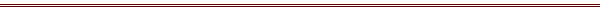 с. МогочиноО внесении изменений в постановление администрации Могочинского сельского поселения от 03.11.2017 № 137 «Об утверждении среднесрочного финансового плана муниципального образования «Могочинское сельское поселение» на 2018 – 2020 годы»В соответствии с заключением от 08.12.2017 № 41 на проект решения Совета Могочинского сельского поселения «Об утверждении бюджета муниципального образования Могочинское сельское поселение на 2018 год» в рамках экспертно-аналитического мероприятия «Экспертиза проекта решения бюджета Могочинского сельского поселения на 2018 год»ПОСТАНОВЛЯЮ:1. Внести в Постановление Администрации Могочинского сельского поселения от 03.11.2017 № 137 «Об утверждении среднесрочного финансового плана муниципального образования «Могочинское сельское поселение» на 2018 – 2020 годы» следующие изменения:1.1. Приложения 1 к постановлению Администрации Могочинского сельского поселения от 03.11.2017 № 137 изложить в новой редакции:Общий размер муниципального долга по Могочинскому сельскому поселению на 01.01.2019 г. составит 0,0 тыс. рублей Распределение бюджетных ассигнований в ведомственной структуре расходов бюджета Муниципального образования Могочинское сельское поселение на 2018-2020 годытыс. рублейЗаместитель Главы Администрации 													О. В. СотоваМогочинского сельского поселенияСреднесрочный финансовый план МО Могочинское сельское поселение на 2018-2020 годытыс. рублейНаименованиеВедРЗПРЦСРВРСуммаСуммаСуммаСумма2017 год отчетныйОчередной финансовый год (2018 год), прогнозОчередной финансовый год+1(2019 год), прогнозОчередной финансовый год+2(2020 год), прогноз123456789ВСЕГО18 633,815 618,09 022,79 965,0Администрация Могочинского сельского поселения90118 480,815 615,09 019,79 812,0Общегосударственные вопросы90101005 351,75 572,45 342,35 232,3Функционирование высшего должностного лица субъекта Российской Федерации и муниципального образования90101021005,01 005,01005,01005,0Руководство и управление в сфере установленных функций органов государственной власти субъектов Российской Федерации и органов местного самоуправления901010200 2 00 000001005,01 005,01005,01005,0Глава муниципального образования901010200 2 03 000001005,01 005,01005,01005,0Расходы на выплаты персоналу в целях обеспечения выполнения функций государственными (муниципальными) органами, казенными учреждениями, органами управления государственными внебюджетными фондами901010200 2 03 000001001005,01 005,01005,01005,0Расходы на выплаты персоналу государственных (муниципальных) органов901010200 2 03 000001201005,01 005,01005,01005,0Функционирование Правительства Российской Федерации, высших исполнительных органов государственной власти субъектов Российской Федерации, местных администраций90101044 123,74 184,64 124,64 124,6Руководство и управление в сфере установленных функций органов государственной власти субъектов Российской Федерации и органов местного самоуправления901010400 2 00 000004 123,74 134,64 124,64 124,6Центральный аппарат901010400 2 04 000004 123,74 134,64 124,64 124,6Расходы на выплаты персоналу в целях обеспечения выполнения функций государственными (муниципальными) органами, казенными учреждениями, органами управления государственными внебюджетными фондами901010400 2 04 000001003 303,33 309,63 309,63 309,6Расходы на выплаты персоналу государственных (муниципальных) органов901010400 2 04 000001203 303,33 309,63 309,63 309,6Закупка товаров, работ и услуг для обеспечения государственных (муниципальных) нужд901010400 2 04 00000200790,4795,0685,0685,0Иные закупки товаров, работ и услуг для обеспечения государственных (муниципальных) нужд901010400 2 04 00000240790,4795,0685,0685,0Иные бюджетные ассигнования901010400 2 04 0000080030,030,030,030,0Уплата налогов, сборов и иных платежей 901010400 2 04 0000085030,030,030,030,0Муниципальная программа «Улучшение условий и охраны труда в Могочинском сельском поселении на 2017-2020 годы»901010479 5 65 000000,050,0100,0100,0Мероприятия по обеспечению подготовки работников по вопросам охраны труда на основе современных технологий обучения901010479 5 65 010000,050,0100,0100,0Закупка товаров, работ и услуг для обеспечения государственных (муниципальных) нужд901010479 5 65 010002000,050,0100,0100,0Иные закупки товаров, работ и услуг для обеспечения государственных (муниципальных) нужд901010479 5 65 010002400,050,0100,050,0Резервные фонды901011121,7100,0100,070,0Резервные фонды901011107 0 00 0000021,7100,0100,070,0Резервные фонды органов местного самоуправления901011107 0 05 0000021,7100,0100,070,0Резервный фонд Администрации Могочинского сельского поселения по ликвидации последствий стихийных бедствий и других чрезвычайных ситуаций901011107 0 05 010008,050,050,050,0Иные бюджетные ассигнования901011107 0 05 010008008,050,050,050,0Резервные средства901011107 0 05 010008708,050,050,020,0Резервный фонд финансирования непредвиденных расходов Администрации Могочинского сельского поселения901011107 0 05 0200013,750,050,020,0Иные бюджетные ассигнования901011107 0 05 0200080013,750,050,020,0Резервные средства901011107 0 05 0200087013,750,050,020,0Другие общегосударственные вопросы9010113201,3282,8112,732,7Резервные фонды901011307 0 00 0000036,30,00,00,0Резервные фонды органов местного самоуправления901011307 0 05 0000036,30,00,00,0Резервный фонд финансирования непредвиденных расходов Администрации Могочинского сельского поселения901011307 0 05 0200036,30,00,00,0Закупка товаров, работ и услуг для обеспечения государственных (муниципальных) нужд901011307 0 05 0200020036,30,00,00,0Иные закупки товаров, работ и услуг для обеспечения государственных (муниципальных) нужд901011307 0 05 0200024036,30,00,00,0Муниципальная программа «Предупреждение, ликвидация чрезвычайных ситуаций на территории муниципального образования «Могочинское сельское поселение» Молчановского района Томской области на 2016-2020 годы»901011379 5 58 0000089,7201,880,730,0Мероприятий по страхованию муниципальной собственности901011379 5 58 0100019,730,020,020,0Закупка товаров, работ и услуг для обеспечения государственных (муниципальных) нужд901011379 5 58 0100020019,730,020,020,0Иные закупки товаров, работ и услуг для обеспечения государственных (муниципальных) нужд901011379 5 58 0100024019,730,020,020,0Мероприятия по замеру уровня паводковых вод на водомерном посту и пьезометрических скважинах901011379 5 58 0200070,070,050,70,Закупка товаров, работ и услуг для обеспечения государственных (муниципальных) нужд901011379 5 58 0200020070,070,050,70,0Иные закупки товаров, работ и услуг для обеспечения государственных (муниципальных) нужд901011379 5 58 0200024070,070,050,70,0Мероприятия по скашиванию травы и вырубке кустарника на откосах гидротехнического сооружения901011379 5 58 030000,0101,810,010,0Закупка товаров, работ и услуг для обеспечения государственных (муниципальных) нужд901011379 5 58 030002000,0101,810,010,0Иные закупки товаров, работ и услуг для обеспечения государственных (муниципальных) нужд901011379 5 58 030002400,0101,810,010,0Муниципальная программа «Ведение похозяйственного учета в Могочинском сельском поселении на 2016- 2018 годы»901011379 5 59 0000046,050,06,02,7Мероприятия по уточнению данных в похозяйственных книгах, путем сплошного обхода дворов и опроса населения901011379 5 59 0100040,040,00,00,0Закупка товаров, работ и услуг для обеспечения государственных (муниципальных) нужд901011379 5 59 0100020040,040,00,00,0Иные закупки товаров, работ и услуг для обеспечения государственных (муниципальных) нужд901011379 5 59 0100024040,040,00,00,0Мероприятия по обновлению и сопровождению информационно-программного комплекса901011379 5 59 020006,010,06,02,7Закупка товаров, работ и услуг для обеспечения государственных (муниципальных) нужд901011379 5 59 020002006,010,06,02,7Иные закупки товаров, работ и услуг для обеспечения государственных (муниципальных) нужд901011379 5 59 020002406,010,06,02,7Муниципальная программа «Средства массовой информации на 2016-2018 годы»901011379 5 60 000006,06,06,00,0Мероприятия по опубликованию информационных материалов в средствах массовой информации901011379 5 60 010006,06,06,00,0Закупка товаров, работ и услуг для обеспечения государственных (муниципальных) нужд901011379 5 60 010002006,06,06,00,0Иные закупки товаров, работ и услуг для обеспечения государственных (муниципальных) нужд901011379 5 60 010002406,06,06,00,0Муниципальная программа «Устойчивое общественное развитие в муниципальном образовании «Могочинское сельское поселение» Молчановского района Томской области»901011379 5 61 0000018,320,020,00,0Мероприятия по уплате членских взносов в Ассоциацию «Совет муниципальных образований Томской области»901011379 5 61 0100018,320,020,00,0Иные бюджетные ассигнования901011379 5 61 0100080018,320,020,00,0Уплата налогов, сборов и иных платежей 901011379 5 61 0100085018,320,020,00,0Муниципальная программа «Профилактика наркомании и токсикомании на территории Могочинского сельского поселения на 2017-2019 годы»9010113795 62 000005,05,00,00,0Мероприятие по организации и проведении тематических мероприятий: фестивалей, конкурсов, викторин с целью формирования у граждан негативного отношения к незаконному обороту и потреблению наркотических средств901011379 5 62 010001,251,250,00,0Закупка товаров, работ и услуг для обеспечения государственных (муниципальных) нужд901011379 5 62 010002001,251,250,00,0Иные закупки товаров, работ и услуг для обеспечения государственных (муниципальных) нужд901011379 5 62 010002401,251,250,00,0Мероприятие по организации и проведении комплексных физкультурно-спортивных, культурно-массовых и агитационно - пропагандистских мероприятий, в т.ч. в каникулярное время в т.ч. с несовершеннолетними, состоящими на профилактических учетах в ОМВД и детьми из малообеспеченных семей901011379 5 62 020001,251,250,00,0Закупка товаров, работ и услуг для обеспечения государственных (муниципальных) нужд901011379 5 62 020002001,251,250,00,0Иные закупки товаров, работ и услуг для обеспечения государственных (муниципальных) нужд901011379 5 62 020002401,251,250,00,0Мероприятия по духовно - нравственному и гражданско-патриотическому воспитанию молодежи (формирование духовно-нравственных ценностей, гражданской культуры и военно-патриотического воспитания молодежи, основанных на возрождении традиций российской государственности; оказание помощи ветеранам)901011379 5 62 030001,251,250,00,0Закупка товаров, работ и услуг для обеспечения государственных (муниципальных) нужд901011379 5 62 030002001,251,250,00,0Иные закупки товаров, работ и услуг для обеспечения государственных (муниципальных) нужд901011379 5 62 030002401,251,250,00,0Мероприятия по уничтожению очагов произрастания дикорастущих наркосодержащих растений901011379 5 62 040001,251,250,00,0Закупка товаров, работ и услуг для обеспечения государственных (муниципальных) нужд901011379 5 62 040002001,251,250,00,0Иные закупки товаров, работ и услуг для обеспечения государственных (муниципальных) нужд901011379 5 62 040002401,251,250,00,0Национальная оборона9010200251,0255,80,00,0Мобилизационная и вневойсковая подготовка9010203251,0255,80,00,0Муниципальная программа «Муниципальное управление Молчановского района на 2017-2022 годы»901020309 0 00 00000251,0255,80,00,0Подпрограмма «Совершенствование межбюджетных отношений в Молчановском районе»901020309 3 00 00000251,0255,80,00,0Основное мероприятие «Обеспечение осуществления в МО «Молчановский район» передаваемых Российской Федерацией органам местного самоуправления полномочий по первичному воинскому учету на территориях, где отсутствуют военные коммисариаты»901020309 3 52 00000251,0255,80,00,0Осуществление первичного воинского учета на территориях, где отсутствуют военные комиссариаты901020309 3 52 51180251,0255,80,00,0Расходы на выплаты персоналу в целях обеспечения выполнения функций государственными (муниципальными) органами, казенными учреждениями, органами управления государственными внебюджетными фондами901020309 3 52 51180100251,0251,00,00,0Расходы на выплаты персоналу государственных (муниципальных) органов901020309 3 52 51180120251,0251,00,00,0Закупка товаров, работ и услуг для обеспечения государственных (муниципальных) нужд901020309 3 52 511802000,04,80,00,0Иные закупки товаров, работ и услуг для обеспечения государственных (муниципальных) нужд901020309 3 52 511802400,04,80,00,0Национальная безопасность и правоохранительная деятельность9010300176,836,036,036,0Защита населения и территории от чрезвычайных ситуаций природного и техногенного характера, гражданская оборона9010309140,80,00,00,0Резервные фонды901030907 0 00 0000041,90,00,00,0Резервные фонды органов местного самоуправления901030907 0 05 0000041,90,00,00,0Резервный фонд по предупреждению ликвидации чрезвычайных ситуаций и последствий стихийных бедствий901030907 0 05 0100041,90,00,00,0Закупка товаров, работ и услуг для обеспечения государственных (муниципальных) нужд901030907 0 05 0100020041,90,00,00,0Иные закупки товаров, работ и услуг для обеспечения государственных (муниципальных) нужд901030907 0 05 0100024041,90,00,00,0Муниципальная программа «Предупреждение, ликвидация чрезвычайных ситуаций на территории муниципального образования «Могочинское сельское поселение» Молчановского района Томской области на 2016-2020 годы»901030979 5 58 0000098,90,00,00,0Мероприятия по предупреждению и ликвидации последствий чрезвычайных ситуаций в границах сельского поселения901030979 5 58 0300098,90,00,00,0Закупка товаров, работ и услуг для обеспечения государственных (муниципальных) нужд901030979 5 58 0300020098,90,00,00,0Иные закупки товаров, работ и услуг для обеспечения государственных (муниципальных) нужд901030979 5 58 0300024098,90,00,00,0Другие вопросы в области национальной безопасности и правоохранительной деятельности901031436,036,036,036,0Муниципальная программа«Пожарная безопасность на территории Могочинского сельского поселения на 2016-2018 годы»901031479 5 57 0000035,035,035,035,0Мероприятия по опашке границ населенных пунктов Могочинского сельского поселения901031479 5 57 0100035,035,035,035,0Закупка товаров, работ и услуг для обеспечения государственных (муниципальных) нужд901031479 5 57 0100020035,035,035,035,0Иные закупки товаров, работ и услуг для обеспечения государственных (муниципальных) нужд901031479 5 57 0100024035,035,035,035,0Муниципальная программа «Профилактика терроризма и экстремизма, а также минимизации и (или) ликвидации последствий проявления терроризма и экстремизма на территории муниципального образования «Могочинское сельское поселение» на 2017-2019 годы»901031479 5 63 000001,01,01,01,0Мероприятие для детей и молодежи с использованием видеоматериалов901031479 5 63 010001,01,01,01,0Закупка товаров, работ и услуг для обеспечения государственных (муниципальных) нужд901031479 5 63 010002001,01,01,01,0Иные закупки товаров, работ и услуг для обеспечения государственных (муниципальных) нужд901031479 5 63 010002401,01,01,01,0Национальная экономика90104007 319,35 357,91 499,12 435,0Дорожное хозяйство (дорожные фонды)90104097 319,35 357,90,00,0Муниципальная программа «Содержание и развитие муниципального хозяйства Молчановского района на 2017-2022 годы»901040907 0 00 000004 654,93 996,90,00,0Подпрограмма «Сохранение и развитие автомобильных дорог Молчановского района»901040907 1 00 000004 654,93 996,90,00,0Основное мероприятие «Содержание и ремонт автомобильных дорог общего пользования местного значения Молчановского района»901040907 1 51 000004 654,93 996,90,00,0Капитальный ремонт и (или) ремонт автомобильных дорог общего пользования местного значения в границах Молчановского района901040907 1 51 S08954 654,93 996,90,00,0Закупка товаров, работ и услуг для обеспечения государственных (муниципальных) нужд901040907 1 51 S08952004 654,93 996,90,00,0Иные закупки товаров, работ и услуг для обеспечения государственных (муниципальных) нужд901040907 1 51 S08952404 654,93 996,90,00,0Муниципальная программа «Модернизация и развитие автомобильных дорог общего пользования местного значения «Могочинского сельского поселения» Молчановского района Томской области на 2015-2020 годы»901040979 5 51 000002 664,41 361,01 499,12 435,0Текущее содержание дорог901040979 5 51 01000597,1610,0710,0910,0Закупка товаров, работ и услуг для обеспечения государственных (муниципальных) нужд901040979 5 51 01000200597,1610,0710,0910,0Иные закупки товаров, работ и услуг для обеспечения государственных (муниципальных) нужд9010409795 51 01000240597,1610,0710,0910,0Софинансирование расходов на капитальный ремонт и (или) ремонт автомобильных дорог общего пользования местного значения в границах Молчановского района  в с. Могочино9010409795 51 02000245,00,00,00,0Закупка товаров, работ и услуг для обеспечения государственных (муниципальных) нужд9010409795 51 02000200245,00,00,00,0Иные закупки товаров, работ и услуг для обеспечения государственных (муниципальных) нужд9010409795 51 02000240245,00,00,00,0Ремонт автомобильных дорог901040979 5 51 030001 822,3751,0789,11 725,0Закупка товаров, работ и услуг для обеспечения государственных (муниципальных) нужд901040979 5 51 030002001 822,3751,0789,11 725,0Иные закупки товаров, работ и услуг для обеспечения государственных (муниципальных) нужд901040979 5 51 030002401 822,3751,0789,11 725,0Жилищно-коммунальное хозяйство90105002 618,92 168,82 072,32 038,7Жилищное хозяйство901050130,030,030,030,0Муниципальная программа «Управление и распоряжение муниципальным имуществом в Могочинском сельском поселении на 2017-2020 годы»901050179 5 64 0000030,030,030,030,0Мероприятия по оценке и оформлению права собственности объектов имущества казны, безхозяйственного и выморочного имущества901050179 5 64 0100025,025,025,025,0Закупка товаров, работ и услуг для обеспечения государственных (муниципальных) нужд901050179 5 64 0100020025,025,025,025,0Иные закупки товаров, работ и услуг для обеспечения государственных (муниципальных) нужд901050179 5 64 0100024025,025,025,025,0Мероприятия по изготовлению межевых планов и выполнение кадастровых работ901050179 5 64 020005,05,05,05,0Закупка товаров, работ и услуг для обеспечения государственных (муниципальных) нужд901050179 5 64 020002005,05,05,05,0Иные закупки товаров, работ и услуг для обеспечения государственных (муниципальных) нужд901050179 5 64 020002405,05,05,05,0Коммунальное хозяйство 901050290,8300,0300,0300,0Муниципальная программа «Содержание нецентрализованных источников водоснабжения на территории муниципального образования «Могочинское сельское поселение» на период 2017-2021 годы»901050279 5 54 0000090,8300,0300,0300,0Мероприятия по производственному контролю качества питьевой воды нецентрализованных систем питьевого водоснабжения в населенных пунктах Могочинского сельского поселения901050279 5 54 0100076,230,030,030,0Закупка товаров, работ и услуг для обеспечения государственных (муниципальных) нужд901050279 5 54 0100020076,230,030,030,0Иные закупки товаров, работ и услуг для обеспечения государственных (муниципальных) нужд901050279 5 54 0100024076,230,030,030,0Мероприятия по ремонту и строительству шахтных колодцев901050279 5 54 0200014,6270,0270,0270,0Закупка товаров, работ и услуг для обеспечения государственных (муниципальных) нужд901050279 5 54 0200020014,6270,0270,0270,0Иные закупки товаров, работ и услуг для обеспечения государственных (муниципальных) нужд901050279 5 54 0200024014,6270,0270,0270,0Благоустройство90105032 498,11 838,81 742,31 708,7Муниципальная программа «Развитие уличного освещения в населенных пунктах Могочинского сельского поселения на 2016-2018 г.г.»901050379 5 56 000001 309,41 460,01 460,01 460,0Мероприятия по оплате за потребленную электроэнергию работы фонарей уличного освещения на территории поселения901050379 5 56 010001 050,51 100,01 100,01 100,0Закупка товаров, работ и услуг для обеспечения государственных (муниципальных) нужд901050379 5 56 010002001 050,51 100,01 100,01 100,0Иные закупки товаров, работ и услуг для обеспечения государственных (муниципальных) нужд901050379 5 56 010002401 050,51 100,01 100,01 100,0Иные бюджетные ассигнования901050379 5 56 010008001,50,00,00,0Уплата налогов, сборов и иных платежей 901050379 5 56 010008501,50,00,00,0Мероприятия по текущему содержанию и обслуживанию наружных сетей уличного освещения территории поселения901050379 5 56 02000257,4360,0360,0360,0Закупка товаров, работ и услуг для обеспечения государственных (муниципальных) нужд901050379 5 56 02000200257,4360,0360,0360,0Иные закупки товаров, работ и услуг для обеспечения государственных (муниципальных) нужд901050379 5 56 02000240257,4360,0360,0360,0Муниципальная программа «Благоустройство территории Могочинского сельского поселения на 2016-2018 г.г.»901050379 5 55 00000994,5378,8282,3248,7Мероприятия по благоустройству сельского поселения9010503795 55 01000964,5348,8252,3218,7Закупка товаров, работ и услуг для обеспечения государственных (муниципальных) нужд901050379 5 55 01000200964,5348,8252,3218,7Иные закупки товаров, работ и услуг для обеспечения государственных (муниципальных) нужд901050379 5 55 01000240964,5348,8252,3218,7Мероприятия по проведению конкурса («Лучшая усадьба», «Лучшая улица», «Лучшее учреждение», «Лучшая территория учреждения»)901050379 5 55 0200030,030,030,030,0Закупка товаров, работ и услуг для обеспечения государственных (муниципальных) нужд901050379 5 55 0200020030,030,030,030,0Иные закупки товаров, работ и услуг для обеспечения государственных (муниципальных) нужд901050379 5 55 0200024030,030,030,030,0Культура, кинематография 901080050,050,050,050,0Культура901080150,050,050,050,0Муниципальная программа «Развитие культуры муниципального образования «Могочинское сельское поселение» Молчановского района Томской области на 2015- 2020 года»901080179 5 52 0000050,050,050,050,0Мероприятия по содействию национально-культурному развитию901080179 5 52 0100020,020,020,020,0Закупка товаров, работ и услуг для обеспечения государственных (муниципальных) нужд901080179 5 52 0100020020,020,020,020,0Иные закупки товаров, работ и услуг для обеспечения государственных (муниципальных) нужд901080179 5 52 0100024020,020,020,020,0Мероприятия по развитию самодеятельного творчества и организация досуга населения901080179 5 52 0200030,30,030,030,0Закупка товаров, работ и услуг для обеспечения государственных (муниципальных) нужд901080179 5 52 0200020030,030,030,030,0Иные закупки товаров, работ и услуг для обеспечения государственных (муниципальных) нужд901080179 5 52 0200024030,030,030,030,0Социальная политика90110002 693,01 807,00,00,0Социальное обеспечение населения901100320,025,00,00,0Муниципальная программа «Социальная поддержка населения Молчановского района на 2017-2022 годы»901100305 0 00 0000020,025,00,00,0Подпрограмма «Социальная поддержка граждан Молчановского района»901100305 2 00 0000020,025,00,00,0Основное мероприятие «Повышение качества жизни пожилых людей в Молчановском районе»901100305 2 51 0000020,025,00,00,0Иные межбюджетные трансферты на оказание помощи в ремонте и (или) переустройстве жилых помещений граждан, не стоящих на учете в качестве нуждающихся в улучшении жилищных условий и не реализовавших свое право на улучшение жилищных условий за счет средств федерального и областного бюджетов в 2009 и последующих годах, из числа: участников и инвалидов Великой Отечественной войны 1941 - 1945 годов; тружеников тыла военных лет; лиц, награжденных знаком "Жителю блокадного Ленинграда"; бывших несовершеннолетних узников концлагерей; вдов погибших (умерших) участников Великой Отечественной войны 1941 - 1945 годов, не вступивших в повторный брак901100305 2 51 4071010,012,50,00,0Социальное обеспечение и иные выплаты населению901100305 2 51 4071030010,012,50,00,0Иные выплаты населению901100305 2 51 4071036010,012,50,00,0Оказание помощи в ремонте и (или) переустройстве жилых помещений граждан, не стоящих на учете в качестве нуждающихся в улучшении жилищных условий и не реализовавших свое право на улучшение жилищных условий за счет средств федерального и областного бюджетов в 2009 и последующих годах, из числа: участников и инвалидов Великой Отечественной войны 1941 - 1945 годов; тружеников тыла военных лет; лиц, награжденных знаком "Жителю блокадного Ленинграда"; бывших несовершеннолетних узников концлагерей; вдов погибших (умерших) участников Великой Отечественной войны 1941 - 1945 годов, не вступивших в повторный брак901100305 2 51 С071010,012,50,00,0Социальное обеспечение и иные выплаты населению901100305 2 51 С071030010,012,50,00,0Иные выплаты населению901100305 2 51 С071036010,012,50,00,0Охрана семьи и детства901 10042 673,01 782,00,00,0Муниципальная программа «Социальная поддержка населения Молчановского района на 2017-2022 годы»901100405 0 00 000002 673,01 782,00,00,0Подпрограмма «Социальная защита населения Молчановского района»901100405 1 00 000002 673,01 782,00,00,0Основное мероприятие «Предоставление жилых помещений детям-сиротам и детям, оставшимся без попечения родителей, лицам из их числа по договорам найма специализированных жилых помещений»901 100405 1 52 000002 673,01 782,00,00,0Предоставление жилых помещений детям-сиротам и детям, оставшимся без попечения родителей, лицам из их числа по договорам найма специализированных жилых помещений (за счет средств областного бюджета)901 100405 1 52 408202 673,01 782,00,00,0Социальное обеспечение и иные выплаты населению901100405 1 52 408203002 673,01 782,00,00,0Социальные выплаты гражданам, кроме публичных нормативных социальных выплат901100405 1 52 408203202 673,01 782,00,00,0Физическая культура и спорт901110020,0367,120,020,0Физическая культура 901110120,0367,120,020,0Муниципальная программа «Развитие молодежной политики, физической культуры и спорта в Молчановском районе на 2017-2022 годы»901110103 0 00 000000,0347,10,00,0Подпрограмма «Развитие физической культуры и массового спорта в Молчановском районе»901110103 1 00 000000,0347,10,00,0Основное мероприятие «Создание благоприятных условий для увеличения охвата населения спортом и физической культурой»901110103 1 52 000000,0347,10,00,0Обеспечение условий для развития физической культуры и массового спорта901110103 1 52 S03100,0347,10,00,0Расходы на выплаты персоналу в целях обеспечения выполнения функций государственными (муниципальными) органами, казенными учреждениями, органами управления государственными внебюджетными фондами901110103 1 52 S03101000,0347,10,00,0Расходы на выплаты персоналу казенных учреждений901110103 1 52 S03101100,0347,10,00,0Муниципальная программа «Развитие физической культуры и спорта в муниципальном образовании «Могочинское сельское поселение» Молчановского района Томской области на 2015-2020 года»901110179 5 53 0000020,020,020,020,0Мероприятия по развитию детско-юношеского спорта, спортивной ориентации901110179 5 53 010005,05,05,05,0Закупка товаров, работ и услуг для обеспечения государственных (муниципальных) нужд901110179 5 53 010002005,05,05,05,0Иные закупки товаров, работ и услуг для обеспечения государственных (муниципальных) нужд901110179 5 53 010002405,05,05,05,0Мероприятия по проведению официальных физкультурно-оздоровительный и спортивных мероприятий для населения на территории Могочинского сельского поселения901110179 5 53 0200015,015,015,015,0Закупка товаров, работ и услуг для обеспечения государственных (муниципальных) нужд901110179 5 53 0200020015,015,015,015,0Иные закупки товаров, работ и услуг для обеспечения государственных (муниципальных) нужд901110179 5 53 0200024015,015,015,015,0Совет Могочинского сельского поселения9023,03,03,03,0Общегосударственные вопросы90201003,03,03,03,0Функционирование законодательных (представительных) органов государственной власти и представительных органов муниципальных образований90201033,03,03,03,0Руководство и управление в сфере установленных функций органов государственной власти субъектов Российской Федерации  и органов местного самоуправления902010300 2 00 000003,03,03,03,0Центральный аппарат902010300 2 04 000003,03,03,03,0Закупка товаров, работ и услуг для обеспечения государственных (муниципальных) нужд902010300 2 04 000002003,03,03,03,0Иные закупки товаров, работ и услуг для обеспечения государственных (муниципальных) нужд902010300204000002403,03,03,03,0Территориальная избирательная комиссия Молчановского района910150,00,00,0150,0Общегосударственные вопросы9100100150,00,00,0150,0Обеспечение проведения выборов и референдумов91001070200000000150,00,00,0150,0Проведение выборов в представительные органы муниципального образования91001070200001000150,00,00,0150,0Закупка товаров, работ и услуг для обеспечения государственных (муниципальных) нужд91001070200001000200150,00,00,0150,0Иные закупки товаров, работ и услуг для обеспечения государственных (муниципальных) нужд91001070200001000240150,00,00,0150,0